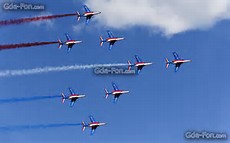 Конспект интегрированного логопедического занятия по развитию речи в подготовительной к школе группе на тему:«Вокруг света на волшебном самолете»Учитель-логопедАнисимова Диляра Рафисовна.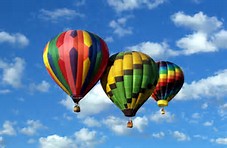 Цель: Закрепить и систематизировать знания о водном транспорте. Обобщить знания детей о поведении на водном транспорте. Образовательные задачи: • Закрепить знания детей о транспорте, о видах транспорта;• Закрепить правила пользования воздушным транспортом;• Закрепить знания детей о видах воздушного транспорта; • Закрепить знание детей о профессиях. Развивающие задачи: Повторить правила поведения на улице, правила дорожного движения. • Развивать умение узнавать виды наземного транспорта по различным признакам; • Развивать внимательность, наблюдательность при выполнении задания; • Развивать логическое мышление; • Развивать умение образовывать сравнительную степень имен прилагательных;• Развивать речь – доказательство. Воспитательные задачи: • Воспитывать у детей уважительное отношение к Правилам дорожного движения и желание следовать им; • Воспитывать культуру поведения с целью предупреждения детского дорожно-транспортного травматизма; • Воспитывать умение внимательно слушать, не перебивать, дополнять и исправлять ошибки своих товарищей. Ход занятия:Л. – Сегодня мы с Вами срочно должны отправиться в далекую страну, но туда, к сожалению, можно добраться только одним видом транспорта. А какой это вид транспорта Вам следует угадать самим. Посмотрите на картину и скажите, что на ней изображено. (ответы детей). Слайд №1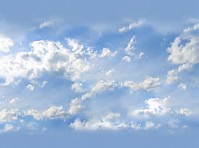 Л. -  А на каком же транспорте мы можем передвигаться по небу? (ответы детей).Л. – А какой транспорт относится к воздушному мы с вами сейчас выясним сами. В этом нам помогут загадки. В случае правильной отгадки на доске появится картинка.Без разгона ввысь взлетает,Стрекозу напоминает,Отправляется в полет быстроходный...(Вертолет) Слайд №2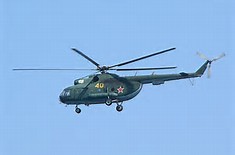 Тучек нет на горизонте,Но раскрылся в небе зонтик.Через несколько минутОпустился...(Парашют) Слайд №3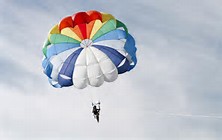 Л. – Ребята, а как называется человек, который прыгает с парашютом? (Парашютист)Ни пера, ни крыла, а быстрее орла,Только выпустит хвост -Понесется до звезд.(Ракета) Слайд №4 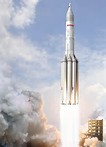 Л. – А кто из Вас скажет мне для чего людям ракета?  (Для освоения и изучения космоса).Точь-в-точь как самолет, В кабине есть пилот, Но в голубых просторах Летает без мотора. (Планер) Слайд №5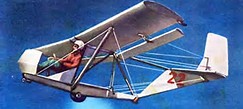 Вот стальная птица,В небеса стремится,А ведёт её пилот.Что за птица?(Самолёт) Слайд №6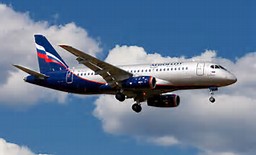 Л.- Ребята, давайте посмотрим, из чего же состоит самолет? (ответы детей). Слайд №7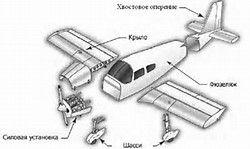 Логопед знакомит детей с многозначными словами. Объясняет разницу в значении этих слов. Слайд №8 «Физминутка» Пролетает самолет.                                          Руки подняты вверх, дети смотрят вверхЯ хочу к нему в полет.            Правое крыло,                                                  Опускают правую руку, имитируя крыло самолета,  Левое крыло.                                                     Опускают левую руку, имитируя крыло самолета,Я мотор завожу                                                 Руки согнуты в локтях , вращательные движенияИ внимательно гляжу                                      Смотрят вдаль, Поднимаюсь вверх, лечу.                               Руки подняты вверх, дети поднимаются на носочки. Игра «Закончи предложение»- Будем сравнивать самолёт и ракету.- Самолёт летит высоко, а ракета … (выше).- Самолёт летит далеко, а ракета …- Самолёт летит быстро, а ракета …- Самолёт летит мощный, а ракета …- Самолёт летит большой, а ракета …- Самолёт летит тяжёлый, а ракета …- Самолёт летит просторный, а ракета …- Самолёт летит длинный, а ракета …- Самолёт летит далеко, а ракета …Л. –  а теперь посмотрите на следующую картинку. Что вы на ней видите? (ответы детей).Давайте поговорим о том, кто же следит за порядком в салоне самолета? Как себя нужно вести в салоне самолета?  (ответы детей). Слайд №9 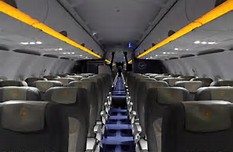 Л. – Давайте поиграем в игру «Вопрос – ответ». Становитесь в круг, я буду бросать Вам мяч и задавать вопрос , а вы бросаете мне мяч обратно, отвечая на вопрос.Вопросы:- Кто управляет самолетом?  (пилот)- Как по-другому можно назвать пилота?  (летчик)- Кто проверяет правильность курса самолета?  (штурман)- Кто помогает пассажирам, приносит им обед и разносит напитки? (стюардесса, стюард)- Кто готовит самолет к полету на земле? (механики)- Как можно назвать людей, которые строят самолеты?  (самолетостроители)- Как называется профессия человека, который придумывает новые модели самолетов? (конструктор)- Кто испытывает новые самолеты? (летчик-испытатель)-  Как можно назвать людей, которые строят ракеты? (ракетостроители)Л. – Молодцы, ребята, правильно ответили на мои вопросы.  А теперь предлагаю Вам отгадать последнюю загадку. Если ответ будет верный, то Вы увидите картинку-отгадку. Чтоб отправиться в полет,Самолет разбег берет.На колесиках-шассиМчится он быстрей таксиИ взлетает вверх, на волю.Назовите это поле. (Аэропорт) Слайд№10 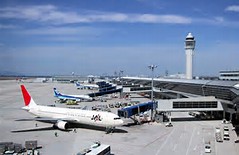 Л. – Вот и завершился наш полет. А мы, как самые настоящие путешественники привезли с собой открытки далекой страны.